§25002.  Membership1.  Membership.  To the extent possible, the commission must consist of members who represent the diverse racial, indigenous and tribal populations in the State.  In making appointments, the Governor, the President of the Senate and the Speaker of the House shall consider and appoint residents of the State who have a knowledge of problems facing racial, indigenous and tribal populations in the State, who have experience in advocacy relating to racial, indigenous and tribal populations' issues and who provide leadership in programs or activities that create and improve opportunities for racial, indigenous and tribal populations.  The commission consists of the following members:A.  Members appointed by the President of the Senate:(1)  A representative of a statewide organization promoting civil rights that has racial justice or racial equity as its primary mission;(2)  A representative of an economic policy organization or other data-focused organization;(3)  A representative of an organization with expertise in legal and policy matters related to public benefit programs that assists individuals with low incomes;(4)  A faculty member of a college or university in this State specializing in the history, the culture or the civil and human rights of historically disadvantaged racial, indigenous and tribal populations; and(5)  A representative of organized labor with expertise in labor rights and working conditions;  [PL 2019, c. 457, §2 (NEW).]B.  Members appointed by the Speaker of the House:(1)  A representative of an immigrant or refugee rights organization;(2)  A representative from a housing or homelessness advocacy organization;(3)  A representative of a community development financial institution; and(4)  A representative of a historically disadvantaged racial population of the State;  [PL 2019, c. 457, §2 (NEW).]C.  Members appointed by the Governor:(1)  A member of the public representing the faith-based community; and(2)  A member of the public representing youth; and  [PL 2019, c. 457, §2 (NEW).]D.  Other members:(1)  A representative from each of the federally recognized Indian tribes in the State; and(2)  Any other individual agreed to by a majority of commission members.  [PL 2021, c. 436, §5 (AMD).][PL 2021, c. 436, §5 (AMD).]SECTION HISTORYPL 2019, c. 457, §2 (NEW). PL 2021, c. 436, §5 (AMD). The State of Maine claims a copyright in its codified statutes. If you intend to republish this material, we require that you include the following disclaimer in your publication:All copyrights and other rights to statutory text are reserved by the State of Maine. The text included in this publication reflects changes made through the First Regular Session and the First Special Session of the131st Maine Legislature and is current through November 1, 2023
                    . The text is subject to change without notice. It is a version that has not been officially certified by the Secretary of State. Refer to the Maine Revised Statutes Annotated and supplements for certified text.
                The Office of the Revisor of Statutes also requests that you send us one copy of any statutory publication you may produce. Our goal is not to restrict publishing activity, but to keep track of who is publishing what, to identify any needless duplication and to preserve the State's copyright rights.PLEASE NOTE: The Revisor's Office cannot perform research for or provide legal advice or interpretation of Maine law to the public. If you need legal assistance, please contact a qualified attorney.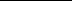 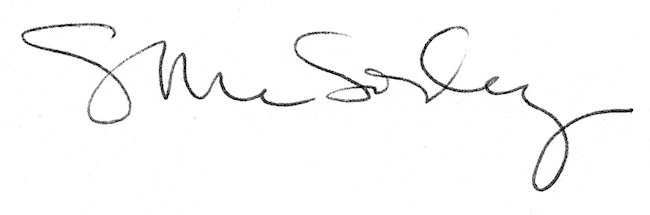 